RIWAYAT HIDUPPITRIANI, lahir di Moncong Desa Towata Kecamatan Polongbangkeng Utara Kabupaten Takalar pada tanggal 10 Oktober 1987. Anak ketiga dari tiga bersaudara. Buah kasih dari pasangan tercinta Ayahanda Subu Dg. Sila dengan Ibunda Tima. 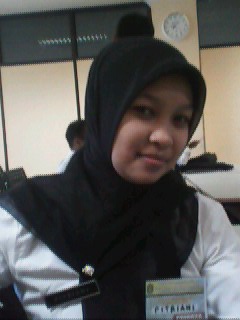 Penulis memulai pendidikan di SDN No. 56 Lassang II Kecamatan Polongbangkeng Utara Kabupaten Takalar dan tamat tahun 1999. Kemudian melanjutkan ke SMP Negeri 2 Polongbangkeng Utara Kabupaten Takalar Tahun 2002, tamat SMA Negeri 4 Pare-Pare Tahun 2005. Penulis kemudian menempuh pendidikan Guru Sekolah Dasar (PGSD) Program Diploma II (DII) dan selesai tahun 2008. Selanjutnya pada tahun 2010, penulis melanjutkan pendidikan pada Universitas Negeri Makassar (UNM) Program Studi PGSD Strata Satu.